Cód. Disc.DisciplinaSituaçãoP. LetivoConceitoNotaFaltasCréditoC.H.1º Sem.Tec.Gestão Finan.-C11º Sem.Tec.Gestão Finan.-C11º Sem.Tec.Gestão Finan.-C11º Sem.Tec.Gestão Finan.-C11º Sem.Tec.Gestão Finan.-C11º Sem.Tec.Gestão Finan.-C11º Sem.Tec.Gestão Finan.-C11º Sem.Tec.Gestão Finan.-C11º Sem.Tec.Gestão Finan.-C1Antropologia, Ética e GestãoAprovado2016/27,74,000060,0000Contabilidade EmpresarialAprovado2016/28,04,000060,0000Estrutura e Funcionamento do Sistema Financeiro NacionalAprovado2017/19,74,000060,0000Estruturas e Funções OrganizacionaisAprovado2016/29,24,000060,0000Introdução à Educação a DistânciaAprovado2016/29,72,000030,0000Oficina de Raciocínio Lógico-QuantitativoAprovado2016/26,94,000060,0000Oficina de Redação e ComunicaçãoAprovado2017/17,72,000030,00002º Sem.Tec.Gestão Finan.-C12º Sem.Tec.Gestão Finan.-C12º Sem.Tec.Gestão Finan.-C12º Sem.Tec.Gestão Finan.-C12º Sem.Tec.Gestão Finan.-C12º Sem.Tec.Gestão Finan.-C12º Sem.Tec.Gestão Finan.-C12º Sem.Tec.Gestão Finan.-C12º Sem.Tec.Gestão Finan.-C1Administração Financeira de Curto PrazoAprovado2017/17,14,000060,0000Análise de Cenários SocioeconômicosAprovado2017/28,82,000030,0000Análise de InvestimentosAprovado2017/19,74,000060,0000Direito EmpresarialAprovado2017/17,54,000060,0000Fundamentos de Gestão de PessoasAprovado2018/19,34,000060,0000Fundamentos de MarketingAprovado2017/17,54,000060,00003º Sem.Tec.Gestão Finan.-C13º Sem.Tec.Gestão Finan.-C13º Sem.Tec.Gestão Finan.-C13º Sem.Tec.Gestão Finan.-C13º Sem.Tec.Gestão Finan.-C13º Sem.Tec.Gestão Finan.-C13º Sem.Tec.Gestão Finan.-C13º Sem.Tec.Gestão Finan.-C13º Sem.Tec.Gestão Finan.-C1Mercados Financeiros e de CapitaisAprovado2017/27,94,000060,0000Produtos e Serviços Bancários IAprovado2017/27,44,000060,0000Administração Financeira de Longo Prazo4,000060,0000Análise Econômico-Financeira de Pessoa JurídicaMatriculado2018/14,000060,0000Atendimento e Relacionamento com o ClienteMatriculado2018/14,000060,00004º Sem.Tec.Gestão Finan.-C14º Sem.Tec.Gestão Finan.-C14º Sem.Tec.Gestão Finan.-C14º Sem.Tec.Gestão Finan.-C14º Sem.Tec.Gestão Finan.-C14º Sem.Tec.Gestão Finan.-C14º Sem.Tec.Gestão Finan.-C14º Sem.Tec.Gestão Finan.-C14º Sem.Tec.Gestão Finan.-C1Custos e Orçamento para Tomada de DecisãoAprovado2017/28,64,000060,0000Produtos e Serviços Bancários IIAprovado2018/16,84,000060,0000América Latina e Sustentabilidade2,000030,0000Captação e Fidelização de Clientes4,000060,0000Gestão de Sistemas de Informação4,000060,0000Negociação4,000060,00005º Sem.Tec.Gestão Finan.-C15º Sem.Tec.Gestão Finan.-C15º Sem.Tec.Gestão Finan.-C15º Sem.Tec.Gestão Finan.-C15º Sem.Tec.Gestão Finan.-C15º Sem.Tec.Gestão Finan.-C15º Sem.Tec.Gestão Finan.-C15º Sem.Tec.Gestão Finan.-C15º Sem.Tec.Gestão Finan.-C1Administração Estratégica4,000060,0000Análise de Viabilidade Econômico-Financeira de Projetos4,000060,0000Empreendedorismo e Plano de Negócio4,000060,0000Finanças Internacionais4,000060,0000Gestão de Riscos Financeiros e Investimentos4,000060,0000Vendas Financeiras4,000060,0000Disciplinas equivalentesDisciplinas equivalentesDisciplinas equivalentesDisciplinas equivalentesDisciplinas equivalentesDisciplinas equivalentesDisciplinas equivalentesDisciplinas equivalentesDisciplinas equivalentesNão existem disciplinas equivalentes concluídas e/ou em cursoGrupo optativas / eletivasGrupo optativas / eletivasGrupo optativas / eletivasGrupo optativas / eletivasGrupo optativas / eletivasGrupo optativas / eletivasGrupo optativas / eletivasGrupo optativas / eletivasGrupo optativas / eletivasNão existem grupo optativas / eletivasComponentes curricularesComponentes curricularesComponentes curricularesComponentes curricularesComponentes curricularesComponentes curricularesComponentes curricularesComponentes curricularesComponentes curricularesNão existem componentes curricularesDisciplinas extrasDisciplinas extrasDisciplinas extrasDisciplinas extrasDisciplinas extrasDisciplinas extrasDisciplinas extrasDisciplinas extrasDisciplinas extrasCálculo AAprovado2009/16,74,000060,0000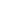 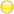 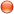 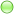 